РЕШЕНИЕВ соответствии с Решением Городской Думы Петропавловск-Камчатского городского округа от 31.10.2013 № 145-нд «О наградах и почетных званиях Петропавловск-Камчатского городского округа» Городская Дума Петропавловск-Камчатского городского округаРЕШИЛА:1. Наградить Почетной грамотой Городской Думы Петропавловск-Камчатского городского округа за развитие патриотизма в молодежной среде, большой личный вклад при кураторстве акции по сбору подарочных наборов при организации поздравления ветеранов Великой Отечественной войны 1941-1945 гг. в 2018 году в рамках краевого проекта «Нам есть чем гордиться» Рослую Юлию Андреевну – члена Камчатской региональной общественной молодежной организации «Гордость».2. Направить настоящее решение в газету «Град Петра и Павла» 
для опубликования.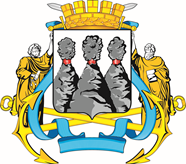 ГОРОДСКАЯ ДУМАПЕТРОПАВЛОВСК-КАМЧАТСКОГО ГОРОДСКОГО ОКРУГАот 16.05.2018 № 196-р9-я сессияг.Петропавловск-КамчатскийО награждении Почетной грамотой Городской Думы Петропавловск-Камчатского городского округа Рослой Юлии АндреевныПредседатель Городской Думы Петропавловск-Камчатского городского округа Г.В. Монахова